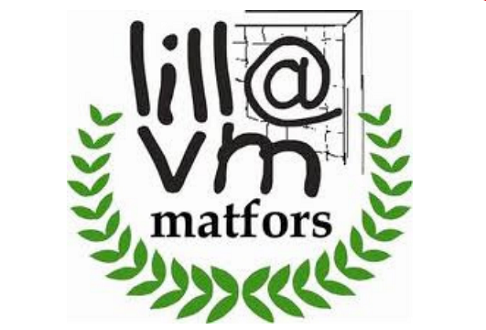 Hej Allesammans!  Nu är det dags för årets lilla vm i Matfors!För årets cup gäller följande:Vi kommer att ha 2st gemensamma luncher under helgen.Fredag kl 10.30 & Lördag kl 12.00Viktigt är, att se till att våra tjejer får i sig energi, genom mat/frukt o vätska mellan/under matchdagarna. Under cup-vistelsen, äter vi inte godis/kakor etc, eller dricker läsk. Första samlingen på fredag sker vid vårt tält kl 08.00, som kommer att monteras på cup-området. Vi får inte tillgång till vår plats förrän torsdag kväll, så vi vet därför inte än var exakt vårt tält kommer att vara. Jag skickar ut tält-placeringen i vår sms-grupp, så fort vi vet var vår plats kommer att vara. Kom ombtytt till samlingen, med både blå o vit matchtröja till hands inkl vattenflaska. Allt vackert hår, sätts upp med snodd o inga örhängen eller andra fina smycken används på match. Våra matcher under helgen:Fredag: 	09.00 Heffnersklubban – Matfors 	på plan 1B	12.20 SDFF – Matfors		på plan 1BLördag:	11.00 Lucksta – Matfors	på plan 2B	17.40 Matfors – Medskogsbron	på plan 1BSöndag:	13.00 Matfors – IFK Timrå	på plan 1A	17.00 Selånger – Matfors	på plan 1BVi hoppas på en solig & trevlig hemma-cup!Varmt välkomna!Andreas RandemoLagledare Matfors F -09070-555 16 45